1. คณะทำงาน KM	๑) นายจำปี  ติดยงค์			นายกองค์การบริหารส่วนตำบล	ประธานกรรมการ	2) นางจิณณพัตถ์  พศุตฆ์อังกูร		ปลัดองค์การบริหารส่วนตำบล	กรรมการ	3) นายวิศรุต  สุขสว่าง			ผู้อำนวยการกองช่าง		กรรมการ	4) นางสาวจารุวรรณ มั่นต่าย		ผู้อำนวยการกองคลัง		กรรมการ	5) นางสาวรัตนา  นุชกระแสร์		หัวหน้าสำนักปลัดฯ		กรรมการ	6) นางสาวอาทิตยา ยี่เก็งเอี่ยม		นักทรัพยากรบุคคลชำนาญการ	เลขานุการ	คณะทำงานมีหน้าที่ดังนี้	1) ดำเนินการจัดทำแนวทางการจัดความรู้ในองค์กรขององค์การบริหารส่วนตำบลด่านช้าง	2) จัดทำแผนจัดความรู้ในองค์กร	3) ดำเนินการและติดตามความก้าวหน้าผลการดำเนินงานตามแผนงาน	4) พัฒนา ปรับปรุงแก้ไข และสนับสนุนการดำเนินกิจกรรม	5) ประชาสัมพันธ์การจัดความรู้ในองค์กรและดำเนินการอื่น ๆ ในส่วนที่เกี่ยวข้อง	มีหน้าที่และความรับผิดชอบ จัดทําแผนงานการจัดการความรู้ในองค์กรเพื่อนําเสนอประธาน รายงานผลการดําเนินงานและความคืบหน้าต่อประธาน ผลักดัน ติดตามความก้าวหน้าและประเมินผลเพื่อปรับปรุงแก้ไข ประสานงานกับคณะที่ปรึกษาและคณะทีมงาน และ มีหน้าที่และความรับผิดชอบ ดําเนินการตามแผนงานที่ได้รับมอบหมายจัดทํารายงานความคืบหน้าของงานในส่วนที่รับผิดชอบ เป็น “แบบอย่างที่ดี”               ในเรื่องการจัดการความรู้ด้านการจัดการความรู้2.ขอบเขต KM (KM Focus Area)	กรอบการประเมินด้านการจัดการความรู้ ซึ่งจะมีความเกี่ยวข้องและเชื่อมโยงกับพระราชกฤษฎีกา                ว่าด้วยหลักเกณฑ์ และวิธีการบริหารกิจการบ้านเมืองที่ดี พ.ศ. ๒๕๔๖ มาตรา ๑๑ กําหนดให้ส่วนราชการ                 มีหน้าที่พัฒนาความรู้ในองค์กร เพื่อให้มีลักษณะเป็นองค์กร แห่งการเรียนรู้อย่างสม่ำเสมอ โดยต้องรับรู้ข้อมูลข่าวสารและสามารถประมวลความรู้ในด้านต่าง ๆ เพื่อนํามาประยุกต์ใช้ในการปฏิบัติราชการได้อย่างถูกต้อง รวดเร็ว เหมาะสมกับสถานการณ์ รวมทั้งต้องส่งเสริมและพัฒนาความรู้ความสามารถ สร้างวิสัยทัศน์ และปรับเปลี่ยนทัศนคติของข้าราชการในสังกัดให้เป็นบุคลากรที่มีประสิทธิภาพ และมีการเรียนรู้ร่วมกัน ทั้งนี้เพื่อประโยชน์ในการปฏิบัติ ราชการของส่วนราชการให้สอดคล้องกับการบริหารราชการให้เกิดผลสัมฤทธิ์ตาม              พระราชกฤษฎีกา ดังนี้	ขอบเขต KM (KM Focus Area) ที่สนับสนุนประเด็นยุทธศาสตร์ทั้งหมด ประกอบด้วย๑) ส่งเสริมการนํากระบวนการจัดการความรู้มาใช้พัฒนาบุคลากร และให้เป็นส่วนหนึ่งของการปฏิบัติงาน 	๒) เสริมสร้างบรรยากาศให้เอื้อต่อการนําการจัดการความรู้มาเป็นเครื่องมือในการพัฒนาบุคลากรและพัฒนางานของหน่วยงานต่าง ๆ ภายในองค์การบริหารส่วนตำบล3.เป้าหมาย KM (Desired State)	เป้าหมาย KM (Desired State) ทั้งหมดที่สอดรับกับขอบเขต KMที่จะเลือกดําเนินการ ประกอบด้วย	๑) การสนับสนุนส่งเสริมให้บุคลากรในสังกัดองค์การบริหารส่วนตำบลด่านช้าง ได้รับการพัฒนาศักยภาพ ความรู้ความสามารถทางด้านต่าง ๆ เช่น การศึกษาต่อ / ฝึกอบรม / สัมมนา ในหลักสูตร ต่าง ๆ	๒) การสนับสนุนส่งเสริมให้บุคลากรในสังกัดองค์การบริหารส่วนตำบลด่านช้าง มีส่วนร่วมในการดําเนินงาน / กิจกรรม ของอบต. อย่างเข้มแข็งและต่อเนื่อง	๓) การสนับสนุนส่งเสริมให้บุคลากรในสังกัดองค์การบริหารส่วนตำบลด่านช้าง มีส่วนร่วมในการแลกเปลี่ยนองค์ความรู้แก่เพื่อนร่วมงาน 	๔) การสนับสนุนส่งเสริมการยึดหลักคุณธรรมและนิติธรรม ในการบริหารและปฏิบัติงาน	๕) การสนับสนุนส่งเสริมการสร้างขวัญและกําลังใจแก่ผู้ปฏิบัติงาน4. ปัจจัยแห่งความสำเร็จ (Key Success Factor)	ปัจจัยแห่งความสําเร็จ (Key Success Factor) เพื่อให้ดําเนินการจัดการความรู้ตามเป้าหมาย KM                ที่เลือกทําสามารถนําไปปฏิบัติได้อย่างเป็นรูปธรรมภายในองค์กร คือ	๑) ผู้บริหารส่วนใหญ่ให้ความสําคัญ และสนับสนุนให้บุคลากรได้เข้าร่วมกิจกรรม	๒) บุคลากรที่เกี่ยวข้องให้ความร่วมมือเป็นอย่างดี	๓) คณะกรรมการจัดการความรู้มีความรู้ ความเข้าใจ และมุ่งมั่นในการดําเนินงานอย่างเต็มประสิทธิภาพเพื่อให้บรรลุเป้าหมาย	๔) มีระบบการติดตามประเมินผลการจัดการความรู้อย่างต่อเนื่องและเป็นรูปธรรม5.แนวทางการจัดการความรู้องค์การบริหารส่วนตำบลด่านช้าง   การจัดการความรู้ Knowledge Management	การจัดการความรู้ (Knowledge Management : KM) คือ การรวบรวมองค์ความรู้ที่มีอยู่ใน                     ส่วนราชการซึ่งกระจัดกระจายอยู่ในตัวบุคคล หรือเอกสาร มาพัฒนาให้เป็นระบบ เพื่อให้ทุกคนในองค์กรสามารถเข้าถึงความรู้ และพัฒนาตนเองให้เป็นผู้รู้ รวมทั้งปฏิบัติงานได้อย่างมีประสิทธิภาพ อันจะส่งผลให้องค์กรมีความสามารถในเชิงแข่งขันสูงสุด โดยที่ความรู้มี ๒ ประเภท คือ	๑) ความรู้ที่ฝังอยู่ในคน (Tacit Knowledge) เป็นความรู้ที่ได้จากประสบการณ์ พรสวรรค์หรือ  สัญชาติญาณของแต่ละบุคคลในการทําความเข้าใจในสิ่งต่าง ๆ เป็นความรู้ที่ไม่สามารถถ่ายทอดออกมาเป็นคําพูดหรือลายลักษณ์อักษรได้โดยง่าย เช่น ทักษะในการทํางาน งานฝีมือ หรือการคิดเชิงวิเคราะห์ บางครั้ง               จึงเรียกว่าเป็นความรู้แบบนามธรรม	๒) ความรู้ที่ชัดแจ้ง (Explicit Knowledge) เป็นความรู้ที่สามารถรวบรวม ถ่ายทอดได้ โดยผ่าน                วิธีต่าง ๆ เช่น การบันทึกเป็นลายลักษณ์อักษร ทฤษฎี คู่มือต่าง ๆ และบางครั้งเรียกว่าเป็นความรู้แบบรูปธรรมการจัดการความรู้เป็นการดำเนินการอย่างน้อย ๖ ประการต่อความรู้ได้แก่	๑). การกำหนดความรู้หลักที่จำเป็นหรือสำคัญต่องานหรือกิจกรรมของกลุ่มหรือองค์กร	๒). การเสาะหาความรู้ที่ต้องการ	๓). การปรับปรุงดัดแปลงหรือสร้างความรู้บางส่วนให้เหมาะต่อการใช้งานของตน	๔). การประยุกต์ใช้ความรู้ในกิจการงานของตน	๕). การนำประสบการณ์จากการทำงานและการประยุกต์ใช้ความรู้มาแลกเปลี่ยนเรียนรู้และสกัด              “ขุมความรู้” ออกมาบันทึกไว้	๖). การจดบันทึก “ขุมความรู้” และ “แก่นความรู้” สำหรับไว้ใช้งานและปรับปรุงเป็นชุดความรู้                ที่ครบถ้วนลุ่มลึกและเชื่อมโยงมากขึ้นเหมาะต่อการใช้งานมากยิ่งขึ้น	โดยที่การดำเนินการ ๖ ประการนี้บูรณาการเป็นเนื้อเดียวกันความรู้ที่เกี่ยวข้องเป็นทั้งความรู้ที่ชัดแจ้งอยู่ในรูปของตัวหนังสือหรือรหัสอย่างอื่นที่เข้าใจได้ทั่วไป (Explicit Knowledge) และความรู้ฝังลึกอยู่ในสมอง (Tacit Knowledge) ที่อยู่ในคนทั้งที่อยู่ในใจ (ความเชื่อค่านิยม) อยู่ในสมอง (เหตุผล) และอยู่ในมือและ              ส่วนอื่นๆของร่างกาย (ทักษะในการปฏิบัติ) การจัดการความรู้เป็นกิจกรรมที่คนจำนวนหนึ่งทำร่วมกันไม่ใช่กิจกรรมที่ทำโดยคนคนเดียวเนื่องจากเชื่อว่า “จัดการความรู้” จึงมีคนเข้าใจผิดเริ่มดำเนินการโดยรี่เข้าไป               ที่ความรู้คือเริ่มที่ความรู้นี่คือความผิดพลาดที่พบบ่อยมากการจัดการความรู้ที่ถูกต้องจะต้องเริ่มที่งานหรือเป้าหมายของงานเป้าหมายของงานที่สำคัญคือการบรรลุผลสัมฤทธิ์ในการดำเนินการตามที่กำหนดไว้ที่เรียกว่า Operation Effectiveness และนิยามผลสัมฤทธิ์ออกเป็น ๔ ส่วนคือ	๑). การสนองตอบ (Responsiveness) ซึ่งรวมทั้งการสนองตอบความต้องการของลูกค้าสนองตอบความต้องการของเจ้าของกิจการหรือผู้ถือหุ้นสนองตอบความต้องการของพนักงานและสนองตอบความต้องการของสังคมส่วนรวม	๒). การมีนวัตกรรม (Innovation) ทั้งที่เป็นนวัตกรรมในการทำงานและนวัตกรรมด้านผลิตภัณฑ์หรือบริการ	๓). ขีดความสามารถ (Competency) ขององค์กรและของบุคลากรที่พัฒนาขึ้นซึ่งสะท้อนสภาพการเรียนรู้ขององค์กร	๔). ประสิทธิภาพ (Efficiency) ซึ่งหมายถึงสัดส่วนระหว่างผลลัพธ์กับต้นทุนที่ลงไปการทำงาน                        ที่ประสิทธิภาพสูงหมายถึงการทำงานที่ลงทุนลงแรงน้อยแต่ได้ผลมากหรือคุณภาพสูง	เป้าหมายสุดท้ายของการจัดการความรู้คือ การที่กลุ่มคนที่ดำเนินการจัดการความรู้ร่วมกันมีชุดความรู้ของตนเองที่ร่วมกันสร้างเองสำหรับใช้งานของตนคนเหล่านี้จะสร้างความรู้ขึ้นใช้เองอยู่ตลอดเวลาโดยที่               การสร้างนั้นเป็นการสร้างเพียงบางส่วนเป็นการสร้างผ่านการทดลองเอาความรู้จากภายนอกมาปรับปรุงให้เหมาะต่อสภาพของตนและทดลองใช้งานจัดการความรู้ไม่ใช่กิจกรรมที่ดำเนินการเฉพาะหรือเกี่ยวกับเรื่องความรู้แต่เป็นกิจกรรมที่แทรก/แฝงหรือในภาษาวิชาการเรียกว่าบูรณาการอยู่กับทุกกิจกรรมของการทำงานและที่สำคัญตัวการจัดการความรู้เองก็ต้องการการจัดการด้วย	ตั้งเป้าหมายการจัดการความรู้เพื่อพัฒนา		งานพัฒนางาน		คนพัฒนาคน		องค์กรเป็นองค์กรการเรียนรู้	ความเป็นชุมชนในที่ทำงานการจัดการความรู้จึงไม่ใช่เป้าหมายในตัวของมันเองนี่คือหลุมพรางข้อที่๑ของการจัดการความรู้เมื่อไรก็ตามที่มีการเข้าใจผิดเอาการจัดการความรู้เป็นเป้าหมายความผิดพลาดก็เริ่มเดินเข้ามาอันตรายที่จะเกิดตามมาคือการจัดการความรู้เทียมหรือปลอมเป็นการดำเนินการเพียงเพื่อให้ได้ชื่อว่ามีการจัดการความรู้การริเริ่มดำเนินการจัดการความรู้แรงจูงใจการริเริ่มดำเนินการจัดการความรู้เป็นก้าวแรกถ้าก้าวถูกทิศทางถูกวิธีก็มีโอกาสสำเร็จสูงแต่ถ้าก้าวผิดก็จะเดินไปสู่ความล้มเหลวตัวกำหนดที่สำคัญคือแรงจูงใจในการริเริ่มดำเนินการจัดการความรู้	การจัดการความรู้ที่ดีเริ่มด้วย	- สัมมาทิฐิ : ใช้การจัดการความรู้เป็นเครื่องมือเพื่อบรรลุความสำเร็จและความมั่นคงในระยะยาว	- การจัดทีมริเริ่มดำเนินการ	- การฝึกอบรมโดยการปฏิบัติจริงและดำเนินการต่อเนื่อง	- การจัดการระบบการจัดการความรู้	แรงจูงใจในการริเริ่มดำเนินการจัดการความรู้แรงจูงใจแท้ต่อการดำเนินการจัดการความรู้คือเป้าหมายที่งานคนองค์กรและความเป็นชุมชนในที่ทำงานดังกล่าวแล้วเป็นเงื่อนไขสำคัญในระดับที่เป็นหัวใจสู่ความสำเร็จในการจัดการความรู้แรงจูงใจเทียมจะนำไปสู่การดำเนินการจัดการความรู้แบบเทียมและไปสู่ความล้มเหลวของการจัดการความรู้ในที่สุดแรงจูงใจเทียมต่อการดำเนินการจัดการความรู้ในสังคมไทยมีมากมายหลายแบบที่พบบ่อยที่สุดคือทำเพียงเพื่อให้ได้ชื่อว่าทำทำเพราะถูกบังคับตามข้อกำหนดทำตามแฟชั่นแต่ไม่เข้าใจความหมายและวิธีการดำเนินการจัดการความรู้อย่างแท้จริง6. องค์ประกอบสำคัญของการจัดการความรู้ (Knowledge Process)	๑. “คน” ถือว่าเป็นองค์ประกอบที่สำคัญที่สุดเพราะเป็นแหล่งความรู้และเป็นผู้นำความรู้ไปใช้ให้เกิดประโยชน์	๒. “เทคโนโลยี” เป็นเครื่องมือเพื่อให้คนสามารถค้นหาจัดเก็บแลกเปลี่ยนรวมทั้งนำความรู้ไปใช้อย่างง่ายและรวดเร็วขึ้น	๓. “กระบวนการความรู้” นั้นเป็นการบริหารจัดการเพื่อนำความรู้จากแหล่งความรู้ไปให้ผู้ใช้เพื่อทำให้เกิดการปรับปรุงและนวัตกรรม	องค์ประกอบทั้ง ๓ ส่วนนี้จะต้องเชื่อมโยงและบูรณาการอย่างสมดุลการจัดการความรู้ของกรมการปกครองจากพระราชกฤษฎีกาว่าด้วยหลักเกณฑ์และวิธีการบริหารกิจการบ้านเมืองที่ดีพ.ศ.๒๕๔๖กำหนดให้ส่วนราชการมีหน้าที่พัฒนาความรู้ในส่วนราชการเพื่อให้มีลักษณะเป็นองค์กรแห่งการเรียนรู้อย่างสม่ำเสมอโดยต้องรับรู้ข้อมูลข่าวสารและสามารถประมวลผลความรู้ในด้านต่างๆเพื่อนำมาประยุกต์ใช้ในการปฏิบัติราชการได้อย่างถูกต้องรวดเร็วและเหมาะสมต่อสถานการณ์รวมทั้งต้องส่งเสริมและพัฒนาความรู้ความสามารถสร้างวิสัยทัศน์และปรับเปลี่ยนทัศนคติของข้าราชการในสังกัดให้เป็นบุคลากรที่มีประสิทธิภาพและมีการเรียนรู้ร่วมกัน โดยมีความคาดหวังว่าแผนการจัดการความรู้นี้จะเป็นจุดเริ่มต้นสำคัญสู่การปฏิบัติราชการในขอบเขต KM และเป้าหมาย KM ในเรื่องอื่นๆและนำไปสู่ความเป็นองค์กรแห่งการเรียนรู้ที่ยั่งยืนต่อไป๗. แนวคิดการจัดทำแผนการจัดการความรู้องค์การบริหารส่วนตำบลด่านช้าง   แนวคิดการจัดทาแผนการจัดการความรู้(Knowledge Management Action Plan) 	กระบวนการจัดการความรู้ (Knowledge Management Process) และกระบวนการบริหารจัดการการเปลี่ยนแปลง (Change Management Process) องค์การบริหารส่วนตำบลด่านช้าง ได้นามาประยุกต์ใช้ในการจัดทำแผนการจัดการความรู้ กระบวนการจัดการความรู้ (Knowledge Management Process)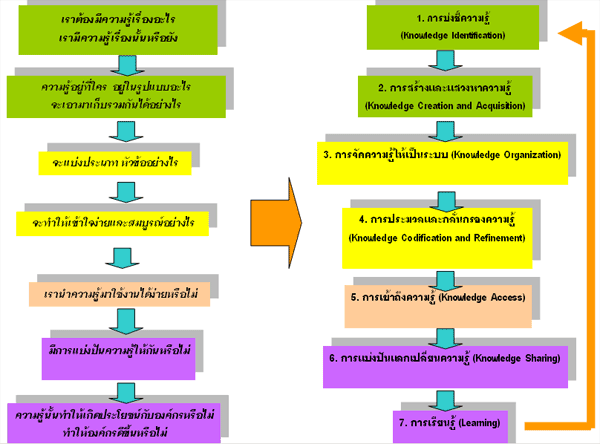 	เป็นกระบวนการที่จะช่วยให้เกิดพัฒนาการของความรู้หรือการจัดการความรู้ที่จะเกิดขึ้นภายในองค์กรมีทั้งหมด ๗ ขั้นตอนคือ	๑). การบ่งชี้ความรู้เป็นการพิจารณาว่าองค์กรมีวิสัยทัศน์พันธกิจยุทธศาสตร์เป้าหมายคืออะไรและเพื่อให้บรรลุเป้าหมายเราจำเป็นต้องใช้อะไรขณะนี้เรามีความรู้อะไรบ้างอยู่ในรูปแบบใดอยู่ที่ใคร	๒). การสร้างและแสวงหาความรู้เช่นการสร้างความรู้ใหม่แสวงหาความรู้จากภายนอกรักษาความรู้เก่ากำจัดความรู้ที่ใช้ไม่ได้แล้ว	๓). การจัดความรู้ให้เป็นระบบเป็นการวางโครงสร้างความรู้เพื่อเตรียมพร้อมสำหรับการเก็บความรู้อย่างเป็นระบบในอนาคต	๔). การประมวลและกลั่นกรองความรู้เช่นปรับปรุงรูปแบบเอกสารให้เป็นมาตรฐานใช้ภาษาเดียวกันปรับปรุงเนื้อหาให้สมบูรณ์	๕). การเข้าถึงความรู้เป็นการทำให้ผู้ใช้ความรู้เข้าถึงความรู้ที่ต้องการได้ง่ายและสะดวกเช่นระบบเทคโนโลยีสารสนเทศ (IT) Web board บอร์ดประชาสัมพันธ์เป็นต้น	๖). การแบ่งปันแลกเปลี่ยนความรู้ทำได้หลายวิธีการโดยกรณีเป็น Explicit Knowledge อาจจัดทำเป็นเอกสารฐานความรู้เทคโนโลยีสารสนเทศหรือกรณีเป็น Tacit Knowledge จัดทำเป็นระบบทีมข้ามสายงานกิจกรรมกลุ่มคุณภาพและนวัตกรรมชุมชนแห่งการเรียนรู้ระบบพี่เลี้ยงการสับเปลี่ยนงานการยืมตัวเวทีแลกเปลี่ยนความรู้เป็นต้น	๗). การเรียนรู้ควรทำให้การเรียนรู้เป็นส่วนหนึ่งของงานเช่นเกิดระบบการเรียนรู้จากสร้างองค์ความรู้การนำความรู้ในไปใช้เกิดการเรียนรู้และประสบการณ์ใหม่และหมุนเวียนต่อไปอย่างต่อเนื่องกระบวนการบริหารจัดการการเปลี่ยนแปลง (Change Management Process)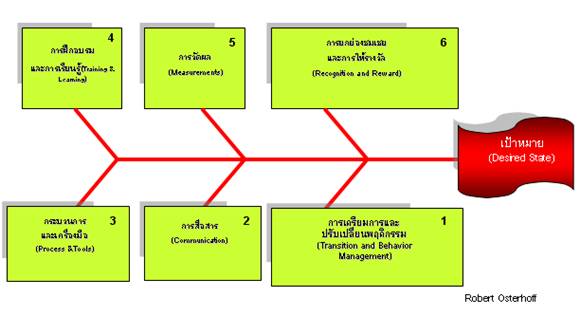 	กระบวนการบริหารจัดการการเปลี่ยนแปลง (Change Management Process) 	เป็นกรอบความคิดแบบหนึ่งเพื่อให้องค์กรที่ต้องการจัดการความรู้ภายในองค์กรได้มุ่งเน้นถึงปัจจัยแวดล้อมภายในองค์กรที่จะมีผลกระทบต่อการจัดการความรู้ประกอบด้วย ๖ องค์ประกอบดังนี้	๑). การเตรียมการและปรับเปลี่ยนพฤติกรรม - เช่นกิจกรรมการมีส่วนร่วมและสนับสนุนจากผู้บริหาร (ที่ทุกคนมองเห็น), โครงสร้างพื้นฐานขององค์กร, ทีม/ หน่วยงานที่รับผิดชอบ, มีระบบการติดตามและประเมินผล , กำหนดปัจจัยแห่งความสำเร็จชัดเจน	๒). การสื่อสาร – เช่นกิจกรรมที่ทาให้ทุกคนเข้าใจถึงสิ่งที่องค์กรจะทำ, ประโยชน์ที่จะเกิดขึ้นกับ             ทุกคน, แต่ละคนจะมีส่วนร่วมได้อย่างไร	๓). กระบวนการและเครื่องมือ - ช่วยให้การค้นหาเข้าถึงถ่ายทอดและแลกเปลี่ยนความรู้สะดวกรวดเร็วขึ้นโดยการเลือกใช้กระบวนการและเครื่องมือขึ้นกับชนิดของความรู้, ลักษณะขององค์กร (ขนาด,        สถานที่ตั้งฯลฯ), ลักษณะการทำงาน, วัฒนธรรมองค์กร, ทรัพยากร	๔). การเรียนรู้ - เพื่อสร้างความเข้าใจและตระหนักถึงความสำคัญและหลักการของการจัดการความรู้โดยการเรียนรู้ต้องพิจารณาถึงเนื้อหา, กลุ่มเป้าหมาย, วิธีการ, การประเมินผลและปรับปรุง	๕). การวัดผล - เพื่อให้ทราบว่าการดำเนินการได้บรรลุเป้าหมายที่ตั้งไว้หรือไม่, มีการนำผลของการวัดมาใช้ในการปรับปรุงแผนและการดำเนินการให้ดีขึ้น, มีการนำผลการวัดมาใช้ในการสื่อสารกับบุคลากรในทุกระดับให้เห็นประโยชน์ของการจัดการความรู้และการวัดผลต้องพิจารณาด้วยว่าจะวัดผลที่ขั้นตอนไหนได้แก่วัดระบบ (System), วัดที่ผลลัพธ์ (Out put) หรือวัดที่ประโยชน์ที่จะได้รับ (Out come)	๖). การยกย่องชมเชยและให้รางวัล - เป็นการสร้างแรงจูงใจให้เกิดการปรับเปลี่ยนพฤติกรรมและการมีส่วนร่วมของบุคลากรในทุกระดับโดยข้อควรพิจารณาได้แก่ค้นหาความต้องการของบุคลากร, แรงจูงใจระยะสั้นและระยะยาว, บูรณาการกับระบบที่มีอยู่, ปรับเปลี่ยนให้เข้ากับกิจกรรมที่ทำในแต่ละช่วงเวลา8. หัวใจของการจัดการความรู้	มีผู้รู้ได้กล่าวถึง KM หลายแง่หลายมุมที่อาจรวบรวมมาชี้ธงคำตอบว่าหัวใจของ KM อยู่ที่ไหนได้โดยอาจกล่าวเป็นลำดับขั้นหัวใจของ KM เหมือนกับลำดับขั้นของความต้องการ ( Hierarchy of needs ) ของ Mcgregor ได้โดยเริ่มจากข้อสมมุติฐานแรกที่เป็นสากลที่ยอมรับทั่วไปว่าความรู้คือพลัง (DOPA KM Team) 	๑. Knowledge is Power : ความรู้คือพลัง	๒. Successful knowledge transfer involves neither computers nor documents but rather in interactions between people. (Thomas H Davenport) : ความสำเร็จของการถ่ายทอดความรู้ไม่ใช่อยู่ที่คอมพิวเตอร์หรือเอกสารแต่อยู่ที่การมีปฏิสัมพันธ์ระหว่างคนด้วยกัน	๓. The great end of knowledge is not knowledge but action : จุดหมายปลายทางสำคัญของความรู้มิใช่ที่ตัวความรู้แต่อยู่ที่การนำไปปฏิบัติ	๔. Now the definition of a manager is somebody who makes knowledge productive : นิยามใหม่ของผู้จัดการคือผู้ซึ่งทำให้ความรู้ผลิตดอกออกผล	จะเห็นว่าจากข้อความที่กล่าวถึงความรู้ดังกล่าวพอทำให้มองเห็นหัวใจของ KM เป็นลำดับชั้นมาเริ่มแต่ข้อความแรกที่ว่าความรู้คือพลังหรือความรู้คืออำนาจซึ่งเป็นข้อความเป็นที่ยอมรับที่เป็นสากลทั้งภาคธุรกิจเอกชนและภาคราชการจากการยอมรับดังกล่าวมาสู่การเน้นที่ปฏิสัมพันธ์ของคนว่ามีความสำคัญในการถ่ายทอดความรู้กว่าเครื่องมือหรือเอกสารใดและมักกล่าวถึงว่าแม้ความรู้จะถูกจัดระบบและง่ายต่อการเข้าถึงของบุคคลต่างๆดีเพียงใดก็ตามถ้ามีความรู้เกิดความรู้ขึ้นแล้วหากไม่นำไปใช้ประโยชน์ก็ไม่ใช่จุดหมายปลายทางของความรู้และที่ชัดเจนก็คือประโยคสุดท้ายที่เน้นการนำความรู้ไปใช้ประโยชน์ให้เกิดมรรคผลมีคุณค่าประโยชน์เป็นรูปธรรมว่านั่นเป็นนิยามใหม่ของผู้ทำหน้าที่เป็นผู้จัดการเลยทีเดียวดังนั้นอาจกล่าวได้ว่าหัวใจของ KM อยู่ที่การนำความรู้ไปใช้ให้เกิดประโยชน์ต่อสังคม อ.นพ.วิจารณ์พานิชกล่าวไว้น่าคิดหลังจากการไปร่วมสัมมนา “นวัตกรรมการเรียนรู้เพื่อชุมชนเป็นสุข” โดยได้ฟังการบรรยายของ ศ. นพ. ประเวศวะสีตีความ        “การเรียนรู้เพื่อชุมชนเป็นสุข” ทำให้เกิดความเข้าใจเรื่องการจัดการความรู้อย่างลึกซึ้งมากจึงขอนำมาเล่าสู่กันฟังท่านบอกว่าการพัฒนาชุมชนต้องมี๔องค์ประกอบ	๑. ชุมชนหมายถึงการอยู่ร่วมกันความเป็นชุมชนมีเป้าหมายที่การอยู่ร่วมกัน	๒. เป็นสุขหมายถึงความเป็นทั้งหมดความเป็นปรกติสมดุลบูรณาการของปัจจัยต่างๆอย่างน้อย๘ด้านได้แก่ชีวิตสังคมเศรษฐกิจสิ่งแวดล้อมวัฒนธรรมศาสนธรรมครอบครัวและชุมชน	๓. การเรียนรู้หมายถึงการเรียนรู้ร่วมกันของคนในชุมชนนั้นๆผ่านการปฏิบัติ	๔. การสร้างเสริมหมายถึงการเข้าไปเอื้ออำนวยส่งเสริมเสริมพลัง (empower) ไม่ใช่เข้าไปสอนหรือถ่ายทอดความรู้	ทั้ง ๔ องค์ประกอบนี้คือหัวใจของการจัดการความรู้ในทุกบริบทไม่ใช่แค่การจัดการความรู้                     ของชาวบ้านหรือของชุมชนในเรื่องการจัดการความรู้นี้การเรียนรู้สำคัญกว่าตัวความรู้เพราะถ้าไม่ระวังตัวความรู้จะเป็นความรู้ที่หยุดนิ่งตายตัวการเรียนรู้จะมีลักษณะ “ดิ้นได้” คือมีชีวิตเป็นพลวัตการเรียนรู้ที่ดีที่สุดคือการเรียนรู้ร่วมกันเป็น collective learning และเป็นการเรียนรู้ร่วมกันผ่านการปฏิบัติ (interaction learning through action) อ.บดินทร์วิจารณ์เป็นบุคคลหนึ่งที่น่าสนใจอย่างยิ่งในด้านการจัดการความรู้ (Knowledge Management - KM) และองค์การแห่งการเรียนรู้ (Learning Organization) และสิ่งที่สำคัญของการจัดการความรู้ก็คือเรื่องของคนการพัฒนาคนคนพัฒนาตนเองการวางแผนทำงานการจัดลำดับความสำคัญของงานขององค์กรเครื่องมือในการจัดการความรู้9.แผนการจัดการความรู้องค์การบริหารส่วนตำบลด่านช้างอำเภอบรรพตพิสัย  จังหวัดนครสวรรค์๑0. การติดตามและประเมินผลการติดตามและประเมินผลแผนการจัดการความรู้องค์การบริหารส่วนตำบลด่านช้าง	ให้มีคณะกรรมการติดตามและประเมินผลแผนการจัดการความรู้องค์การบริหารส่วนตำบลด่านช้างประกอบด้วย	๑. นายกองค์การบริหารส่วนตำบล		 เป็นประธานกรรมการ	2. ปลัดองค์การบริหารส่วนตำบล		 เป็นกรรมการ	3. ผู้อำนวยการกองคลัง 		 	 เป็นกรรมการ	4. ผู้อำนวยการกองช่าง			 เป็นกรรมการ	5. หัวหน้าสำนักปลัดฯ			 เป็นกรรมการ	8. นักทรัพยากรบุคคลชำนาญการ		 เป็นเลขานุการ	ให้คณะกรรมการฯ ที่ได้รับการแต่งตั้งมีหน้าที่กำหนดแนวทางวิธีการในการติดตามและประเมินผลแผนการจัดการความรู้องค์การบริหารส่วนตำบลด่านช้างและดำเนินการติดตามและประเมินผลแผนการจัดการความรู้องค์การบริหารส่วนตำบลด่านช้างและรายงานผลพร้อมข้อเสนอแนะที่ได้จากการติดตามและประเมินผล                              ต่อนายกองค์การบริหารส่วนตำบล อย่างน้อยปีละ๑ครั้ง…………………………………………………………แผนการจัดการความรู้ (KM Action Plan) : กระบวนการจัดการความรู้ (KM Process) แผนการจัดการความรู้ (KM Action Plan) : กระบวนการจัดการความรู้ (KM Process) แผนการจัดการความรู้ (KM Action Plan) : กระบวนการจัดการความรู้ (KM Process) แผนการจัดการความรู้ (KM Action Plan) : กระบวนการจัดการความรู้ (KM Process) แผนการจัดการความรู้ (KM Action Plan) : กระบวนการจัดการความรู้ (KM Process) แผนการจัดการความรู้ (KM Action Plan) : กระบวนการจัดการความรู้ (KM Process) แผนการจัดการความรู้ (KM Action Plan) : กระบวนการจัดการความรู้ (KM Process) แผนการจัดการความรู้ (KM Action Plan) : กระบวนการจัดการความรู้ (KM Process) แผนการจัดการความรู้ (KM Action Plan) : กระบวนการจัดการความรู้ (KM Process) แผนการจัดการความรู้ (KM Action Plan) : กระบวนการจัดการความรู้ (KM Process) แผนการจัดการความรู้ (KM Action Plan) : กระบวนการจัดการความรู้ (KM Process) ชื่อหน่วยงาน : องค์การบริหารส่วนตำบลด่านช้างเป้าหมาย KM (Desired State) : การสนับสนุนส่งเสริมให้บุคลากรในสังกัดองค์การบริหารส่วนตำบลด่านช้าง ได้รับการพัฒนาศักยภาพความรู้ความสามารถทางด้านต่างๆเช่นการศึกษาต่อ / ฝึกอบรม / สัมมนาในหลักสูตรต่างๆหน่วยที่วัดผลได้เป็นรูปธรรม : พนักงานส่วนตำบลในสังกัดได้รับการพัฒนาศักยภาพชื่อหน่วยงาน : องค์การบริหารส่วนตำบลด่านช้างเป้าหมาย KM (Desired State) : การสนับสนุนส่งเสริมให้บุคลากรในสังกัดองค์การบริหารส่วนตำบลด่านช้าง ได้รับการพัฒนาศักยภาพความรู้ความสามารถทางด้านต่างๆเช่นการศึกษาต่อ / ฝึกอบรม / สัมมนาในหลักสูตรต่างๆหน่วยที่วัดผลได้เป็นรูปธรรม : พนักงานส่วนตำบลในสังกัดได้รับการพัฒนาศักยภาพชื่อหน่วยงาน : องค์การบริหารส่วนตำบลด่านช้างเป้าหมาย KM (Desired State) : การสนับสนุนส่งเสริมให้บุคลากรในสังกัดองค์การบริหารส่วนตำบลด่านช้าง ได้รับการพัฒนาศักยภาพความรู้ความสามารถทางด้านต่างๆเช่นการศึกษาต่อ / ฝึกอบรม / สัมมนาในหลักสูตรต่างๆหน่วยที่วัดผลได้เป็นรูปธรรม : พนักงานส่วนตำบลในสังกัดได้รับการพัฒนาศักยภาพชื่อหน่วยงาน : องค์การบริหารส่วนตำบลด่านช้างเป้าหมาย KM (Desired State) : การสนับสนุนส่งเสริมให้บุคลากรในสังกัดองค์การบริหารส่วนตำบลด่านช้าง ได้รับการพัฒนาศักยภาพความรู้ความสามารถทางด้านต่างๆเช่นการศึกษาต่อ / ฝึกอบรม / สัมมนาในหลักสูตรต่างๆหน่วยที่วัดผลได้เป็นรูปธรรม : พนักงานส่วนตำบลในสังกัดได้รับการพัฒนาศักยภาพชื่อหน่วยงาน : องค์การบริหารส่วนตำบลด่านช้างเป้าหมาย KM (Desired State) : การสนับสนุนส่งเสริมให้บุคลากรในสังกัดองค์การบริหารส่วนตำบลด่านช้าง ได้รับการพัฒนาศักยภาพความรู้ความสามารถทางด้านต่างๆเช่นการศึกษาต่อ / ฝึกอบรม / สัมมนาในหลักสูตรต่างๆหน่วยที่วัดผลได้เป็นรูปธรรม : พนักงานส่วนตำบลในสังกัดได้รับการพัฒนาศักยภาพชื่อหน่วยงาน : องค์การบริหารส่วนตำบลด่านช้างเป้าหมาย KM (Desired State) : การสนับสนุนส่งเสริมให้บุคลากรในสังกัดองค์การบริหารส่วนตำบลด่านช้าง ได้รับการพัฒนาศักยภาพความรู้ความสามารถทางด้านต่างๆเช่นการศึกษาต่อ / ฝึกอบรม / สัมมนาในหลักสูตรต่างๆหน่วยที่วัดผลได้เป็นรูปธรรม : พนักงานส่วนตำบลในสังกัดได้รับการพัฒนาศักยภาพชื่อหน่วยงาน : องค์การบริหารส่วนตำบลด่านช้างเป้าหมาย KM (Desired State) : การสนับสนุนส่งเสริมให้บุคลากรในสังกัดองค์การบริหารส่วนตำบลด่านช้าง ได้รับการพัฒนาศักยภาพความรู้ความสามารถทางด้านต่างๆเช่นการศึกษาต่อ / ฝึกอบรม / สัมมนาในหลักสูตรต่างๆหน่วยที่วัดผลได้เป็นรูปธรรม : พนักงานส่วนตำบลในสังกัดได้รับการพัฒนาศักยภาพชื่อหน่วยงาน : องค์การบริหารส่วนตำบลด่านช้างเป้าหมาย KM (Desired State) : การสนับสนุนส่งเสริมให้บุคลากรในสังกัดองค์การบริหารส่วนตำบลด่านช้าง ได้รับการพัฒนาศักยภาพความรู้ความสามารถทางด้านต่างๆเช่นการศึกษาต่อ / ฝึกอบรม / สัมมนาในหลักสูตรต่างๆหน่วยที่วัดผลได้เป็นรูปธรรม : พนักงานส่วนตำบลในสังกัดได้รับการพัฒนาศักยภาพชื่อหน่วยงาน : องค์การบริหารส่วนตำบลด่านช้างเป้าหมาย KM (Desired State) : การสนับสนุนส่งเสริมให้บุคลากรในสังกัดองค์การบริหารส่วนตำบลด่านช้าง ได้รับการพัฒนาศักยภาพความรู้ความสามารถทางด้านต่างๆเช่นการศึกษาต่อ / ฝึกอบรม / สัมมนาในหลักสูตรต่างๆหน่วยที่วัดผลได้เป็นรูปธรรม : พนักงานส่วนตำบลในสังกัดได้รับการพัฒนาศักยภาพชื่อหน่วยงาน : องค์การบริหารส่วนตำบลด่านช้างเป้าหมาย KM (Desired State) : การสนับสนุนส่งเสริมให้บุคลากรในสังกัดองค์การบริหารส่วนตำบลด่านช้าง ได้รับการพัฒนาศักยภาพความรู้ความสามารถทางด้านต่างๆเช่นการศึกษาต่อ / ฝึกอบรม / สัมมนาในหลักสูตรต่างๆหน่วยที่วัดผลได้เป็นรูปธรรม : พนักงานส่วนตำบลในสังกัดได้รับการพัฒนาศักยภาพชื่อหน่วยงาน : องค์การบริหารส่วนตำบลด่านช้างเป้าหมาย KM (Desired State) : การสนับสนุนส่งเสริมให้บุคลากรในสังกัดองค์การบริหารส่วนตำบลด่านช้าง ได้รับการพัฒนาศักยภาพความรู้ความสามารถทางด้านต่างๆเช่นการศึกษาต่อ / ฝึกอบรม / สัมมนาในหลักสูตรต่างๆหน่วยที่วัดผลได้เป็นรูปธรรม : พนักงานส่วนตำบลในสังกัดได้รับการพัฒนาศักยภาพลำดับกิจกรรมวิธีการสู่ความสำเร็จระยะเวลาตัวชี้วัดเป้าหมายเป้าหมายผู้รับผิดชอบผู้รับผิดชอบหมายเหตุหมายเหตุ1การสร้างและแสวงหาความรู้-ภายในอบต.-ภายนอกอบต.-จัดหรือส่งอบรม / สัมมนา / ศึกษาดูงาน /ศึกษาต่อ๑ม.ค. 63เป็นต้นไปจำนวนบุคลากรที่ได้รับการอบรม / สัมมนา / ศึกษาดูงาน /ศึกษาต่อบุคลากรได้รับการอบรม / สัมมนา / ศึกษาดูงาน /ศึกษาต่อบุคลากรได้รับการอบรม / สัมมนา / ศึกษาดูงาน /ศึกษาต่อหัวหน้าส่วนราชการแต่ละส่วนหัวหน้าส่วนราชการแต่ละส่วน2การจัดความรู้ให้เป็นระบบ-บอร์ดประชาสัมพันธ์-เว็ปไซด์อบต.-จัดทำรูปเล่ม/รายงานแผ่นพับ-รวบรวมความรู้เป็นหมวดหมู่และจัดทำฐานข้อมูล-สร้างคลังความรู้ระเบียบข้อกฎหมายผ่านระบบเครือข่ายคอมพิวเตอร์๑ม.ค. 63เป็นต้นไปจำนวนฐานข้อมูลความรู้ด้านต่างๆบุคลากรในองค์กรได้รับความรู้เพิ่มบุคลากรในองค์กรได้รับความรู้เพิ่มหัวหน้าส่วนราชการแต่ละส่วนหัวหน้าส่วนราชการแต่ละส่วน3การประมวลและกลั่นกรองความรู้-ปรับปรุงรูปแบบเอกสารข้อมูลให้เป็นมาตรฐานสมบูรณ์ปรับปรุงฐานข้อมูลความรู้ของบอร์ดประชาสัมพันธ์/ เว็ปไซด์อบต.๑ม.ค. 63เป็นต้นไปจำนวนฐานข้อมูลความรู้ด้านต่างๆที่ได้รับการปรับปรุงจำนวนฐานข้อมูลความรู้ที่ได้รับการปรับปรุงจำนวนฐานข้อมูลความรู้ที่ได้รับการปรับปรุงหัวหน้าส่วนราชการแต่ละส่วนหัวหน้าส่วนราชการแต่ละส่วน4การเข้าถึงความรู้-บอร์ดประชาสัมพันธ์- เว็ปไซด์อบต.- ศูนย์ข้อมูลข่าวสารรวบรวมความรู้เพื่อติดประกาศ /บันทึก / จัดเก็บ๑ม.ค. 63เป็นต้นไปจำนวนการเข้าถึงฐานข้อมูลความรู้ด้านต่างๆมีจำนวนการเข้าถึงฐานข้อมูลความรู้ด้านต่างๆมีจำนวนการเข้าถึงฐานข้อมูลความรู้ด้านต่างๆหัวหน้าส่วนราชการแต่ละส่วนหัวหน้าส่วนราชการแต่ละส่วน5การแบ่งปันแลกเปลี่ยนความรู้-การสอนงาน- เว็ปไซด์อบต.-จัดทำรูปเล่ม-จัดทำรายงาน-แผ่นพับให้บุคลากรที่ได้รับการพัฒนาศักยภาพด้านๆเข้าร่วมประชุม/รายงานผลการอบรม๑ม.ค. 63เป็นต้นไปจำนวนการประชุมเพื่อแลกเปลี่ยนความรู้ /จัดทำรายงาน/บันทึกทึกข้อมูลในเว็ปไซค์อบตบุคลากรในองค์กรได้รับความรู้เพิ่มบุคลากรในองค์กรได้รับความรู้เพิ่มหัวหน้าส่วนราชการแต่ละส่วนหัวหน้าส่วนราชการแต่ละส่วน6การเรียนรู้-การสร้างองค์ความรู้-การนำความรู้ในไปใช้ประชาสัมพันธ์ / เว็ปไซด์อบต. /ศูนย์ข้อมูลข่าวสารทำแผ่นพับแจก๑ม.ค. 63เป็นต้นไปการจัดทำ/บันทึกข้อมูลประชาสมพันธ์มีจำนวนการจัดทำ/บันทึกข้อมูลมีจำนวนการจัดทำ/บันทึกข้อมูลหัวหน้าส่วนราชการแต่ละส่วนหัวหน้าส่วนราชการแต่ละส่วนแผนการจัดการความรู้ (KM Action Plan) : กระบวนการจัดการความรู้ (KM Process) แผนการจัดการความรู้ (KM Action Plan) : กระบวนการจัดการความรู้ (KM Process) แผนการจัดการความรู้ (KM Action Plan) : กระบวนการจัดการความรู้ (KM Process) แผนการจัดการความรู้ (KM Action Plan) : กระบวนการจัดการความรู้ (KM Process) แผนการจัดการความรู้ (KM Action Plan) : กระบวนการจัดการความรู้ (KM Process) แผนการจัดการความรู้ (KM Action Plan) : กระบวนการจัดการความรู้ (KM Process) แผนการจัดการความรู้ (KM Action Plan) : กระบวนการจัดการความรู้ (KM Process) แผนการจัดการความรู้ (KM Action Plan) : กระบวนการจัดการความรู้ (KM Process) แผนการจัดการความรู้ (KM Action Plan) : กระบวนการจัดการความรู้ (KM Process) แผนการจัดการความรู้ (KM Action Plan) : กระบวนการจัดการความรู้ (KM Process) แผนการจัดการความรู้ (KM Action Plan) : กระบวนการจัดการความรู้ (KM Process) แผนการจัดการความรู้ (KM Action Plan) : กระบวนการจัดการความรู้ (KM Process) ชื่อหน่วยงาน : องค์การบริหารส่วนตำบลด่านช้างเป้าหมาย KM (Desired State) : เสริมสร้างบรรยากาศให้เอื้อต่อการนำการจัดการความรู้มาเป็นเครื่องมือในการพัฒนาบุคลากรและพัฒนางานของหน่วยงานต่างๆภายในองค์การบริหารส่วนตำบลด่านช้างหน่วยที่วัดผลได้เป็นรูปธรรม : บรรยากาศที่เอื้อต่อการนำการจัดการความรู้มาเป็นเครื่องมือในการพัฒนาบุคลากรและพัฒนางานชื่อหน่วยงาน : องค์การบริหารส่วนตำบลด่านช้างเป้าหมาย KM (Desired State) : เสริมสร้างบรรยากาศให้เอื้อต่อการนำการจัดการความรู้มาเป็นเครื่องมือในการพัฒนาบุคลากรและพัฒนางานของหน่วยงานต่างๆภายในองค์การบริหารส่วนตำบลด่านช้างหน่วยที่วัดผลได้เป็นรูปธรรม : บรรยากาศที่เอื้อต่อการนำการจัดการความรู้มาเป็นเครื่องมือในการพัฒนาบุคลากรและพัฒนางานชื่อหน่วยงาน : องค์การบริหารส่วนตำบลด่านช้างเป้าหมาย KM (Desired State) : เสริมสร้างบรรยากาศให้เอื้อต่อการนำการจัดการความรู้มาเป็นเครื่องมือในการพัฒนาบุคลากรและพัฒนางานของหน่วยงานต่างๆภายในองค์การบริหารส่วนตำบลด่านช้างหน่วยที่วัดผลได้เป็นรูปธรรม : บรรยากาศที่เอื้อต่อการนำการจัดการความรู้มาเป็นเครื่องมือในการพัฒนาบุคลากรและพัฒนางานชื่อหน่วยงาน : องค์การบริหารส่วนตำบลด่านช้างเป้าหมาย KM (Desired State) : เสริมสร้างบรรยากาศให้เอื้อต่อการนำการจัดการความรู้มาเป็นเครื่องมือในการพัฒนาบุคลากรและพัฒนางานของหน่วยงานต่างๆภายในองค์การบริหารส่วนตำบลด่านช้างหน่วยที่วัดผลได้เป็นรูปธรรม : บรรยากาศที่เอื้อต่อการนำการจัดการความรู้มาเป็นเครื่องมือในการพัฒนาบุคลากรและพัฒนางานชื่อหน่วยงาน : องค์การบริหารส่วนตำบลด่านช้างเป้าหมาย KM (Desired State) : เสริมสร้างบรรยากาศให้เอื้อต่อการนำการจัดการความรู้มาเป็นเครื่องมือในการพัฒนาบุคลากรและพัฒนางานของหน่วยงานต่างๆภายในองค์การบริหารส่วนตำบลด่านช้างหน่วยที่วัดผลได้เป็นรูปธรรม : บรรยากาศที่เอื้อต่อการนำการจัดการความรู้มาเป็นเครื่องมือในการพัฒนาบุคลากรและพัฒนางานชื่อหน่วยงาน : องค์การบริหารส่วนตำบลด่านช้างเป้าหมาย KM (Desired State) : เสริมสร้างบรรยากาศให้เอื้อต่อการนำการจัดการความรู้มาเป็นเครื่องมือในการพัฒนาบุคลากรและพัฒนางานของหน่วยงานต่างๆภายในองค์การบริหารส่วนตำบลด่านช้างหน่วยที่วัดผลได้เป็นรูปธรรม : บรรยากาศที่เอื้อต่อการนำการจัดการความรู้มาเป็นเครื่องมือในการพัฒนาบุคลากรและพัฒนางานชื่อหน่วยงาน : องค์การบริหารส่วนตำบลด่านช้างเป้าหมาย KM (Desired State) : เสริมสร้างบรรยากาศให้เอื้อต่อการนำการจัดการความรู้มาเป็นเครื่องมือในการพัฒนาบุคลากรและพัฒนางานของหน่วยงานต่างๆภายในองค์การบริหารส่วนตำบลด่านช้างหน่วยที่วัดผลได้เป็นรูปธรรม : บรรยากาศที่เอื้อต่อการนำการจัดการความรู้มาเป็นเครื่องมือในการพัฒนาบุคลากรและพัฒนางานชื่อหน่วยงาน : องค์การบริหารส่วนตำบลด่านช้างเป้าหมาย KM (Desired State) : เสริมสร้างบรรยากาศให้เอื้อต่อการนำการจัดการความรู้มาเป็นเครื่องมือในการพัฒนาบุคลากรและพัฒนางานของหน่วยงานต่างๆภายในองค์การบริหารส่วนตำบลด่านช้างหน่วยที่วัดผลได้เป็นรูปธรรม : บรรยากาศที่เอื้อต่อการนำการจัดการความรู้มาเป็นเครื่องมือในการพัฒนาบุคลากรและพัฒนางานชื่อหน่วยงาน : องค์การบริหารส่วนตำบลด่านช้างเป้าหมาย KM (Desired State) : เสริมสร้างบรรยากาศให้เอื้อต่อการนำการจัดการความรู้มาเป็นเครื่องมือในการพัฒนาบุคลากรและพัฒนางานของหน่วยงานต่างๆภายในองค์การบริหารส่วนตำบลด่านช้างหน่วยที่วัดผลได้เป็นรูปธรรม : บรรยากาศที่เอื้อต่อการนำการจัดการความรู้มาเป็นเครื่องมือในการพัฒนาบุคลากรและพัฒนางานชื่อหน่วยงาน : องค์การบริหารส่วนตำบลด่านช้างเป้าหมาย KM (Desired State) : เสริมสร้างบรรยากาศให้เอื้อต่อการนำการจัดการความรู้มาเป็นเครื่องมือในการพัฒนาบุคลากรและพัฒนางานของหน่วยงานต่างๆภายในองค์การบริหารส่วนตำบลด่านช้างหน่วยที่วัดผลได้เป็นรูปธรรม : บรรยากาศที่เอื้อต่อการนำการจัดการความรู้มาเป็นเครื่องมือในการพัฒนาบุคลากรและพัฒนางานชื่อหน่วยงาน : องค์การบริหารส่วนตำบลด่านช้างเป้าหมาย KM (Desired State) : เสริมสร้างบรรยากาศให้เอื้อต่อการนำการจัดการความรู้มาเป็นเครื่องมือในการพัฒนาบุคลากรและพัฒนางานของหน่วยงานต่างๆภายในองค์การบริหารส่วนตำบลด่านช้างหน่วยที่วัดผลได้เป็นรูปธรรม : บรรยากาศที่เอื้อต่อการนำการจัดการความรู้มาเป็นเครื่องมือในการพัฒนาบุคลากรและพัฒนางานชื่อหน่วยงาน : องค์การบริหารส่วนตำบลด่านช้างเป้าหมาย KM (Desired State) : เสริมสร้างบรรยากาศให้เอื้อต่อการนำการจัดการความรู้มาเป็นเครื่องมือในการพัฒนาบุคลากรและพัฒนางานของหน่วยงานต่างๆภายในองค์การบริหารส่วนตำบลด่านช้างหน่วยที่วัดผลได้เป็นรูปธรรม : บรรยากาศที่เอื้อต่อการนำการจัดการความรู้มาเป็นเครื่องมือในการพัฒนาบุคลากรและพัฒนางานลำดับกิจกรรมวิธีการสู่ความสำเร็จระยะเวลาตัวชี้วัดตัวชี้วัดเป้าหมายเป้าหมายผู้รับผิดชอบผู้รับผิดชอบหมายเหตุหมายเหตุ1การบ่งชี้ความรู้-มีบรรยากาศที่เอื้อต่อการนำการจัดการความรู้มาเป็นเครื่องมือในการพัฒนาบุคลากรและพัฒนางานเสริมสร้างบรรยากาศให้เอื้อต่อการนำการจัดการความรู้มาเป็นเครื่องมือในการพัฒนาบุคลากรและพัฒนางาน๑ม.ค. 63เป็นต้นไปจำนวนการเสริมสร้างบรรยากาศให้เอื้อต่อการนำการจัดการความรู้มาเป็นเครื่องมือจำนวนการเสริมสร้างบรรยากาศให้เอื้อต่อการนำการจัดการความรู้มาเป็นเครื่องมือมีการเสริมสร้างบรรยากาศให้เอื้อต่อการนำการจัดการความรู้มาเป็นเครื่องมือมีการเสริมสร้างบรรยากาศให้เอื้อต่อการนำการจัดการความรู้มาเป็นเครื่องมือหัวหน้าส่วนราชการแต่ละส่วนหัวหน้าส่วนราชการแต่ละส่วน2การสร้างและแสวงหาความรู้-ภายในอบต.-ภายนอกอบต.-ประชุม/สัมมนาเพื่อสนับสนุนการสร้างบรรยากาศ๑ม.ค. 63เป็นต้นไปจำนวนครั้งที่ประชุม/สัมมนาเพื่อสนับสนุนการสร้างบรรยากาศจำนวนครั้งที่ประชุม/สัมมนาเพื่อสนับสนุนการสร้างบรรยากาศมีการประชุม/สัมมนาเพื่อสนับสนุนการสร้างบรรยากาศการทำงานมีการประชุม/สัมมนาเพื่อสนับสนุนการสร้างบรรยากาศการทำงานหัวหน้าส่วนราชการแต่ละส่วนหัวหน้าส่วนราชการแต่ละส่วน3การจัดความรู้ให้เป็นระบบ-บอร์ดประชาสัมพันธ์-เว็ปไซด์อบต.- วารสาร-จัดทำรูปเล่ม/รายงานและแผ่นพับประชาสัมพันธ์ / เว็ปไซด์อบต./ศูนย์ข้อมูลข่าวสารทำแผ่นพับแจก๑ม.ค. 63เป็นต้นไปจำนวนการประชุมเพื่อแลกเปลี่ยนความรู้ /จัดทำรายงาน/บันทึกทึกข้อมูลในเว็ปไซด์อบต.จำนวนการประชุมเพื่อแลกเปลี่ยนความรู้ /จัดทำรายงาน/บันทึกทึกข้อมูลในเว็ปไซด์อบต.บุคลากรในองค์กรได้รับความรู้เพิ่มบุคลากรในองค์กรได้รับความรู้เพิ่มหัวหน้าส่วนราชการแต่ละส่วนหัวหน้าส่วนราชการแต่ละส่วน4การประมวลและกลั่นกรองความรู้-ปรับปรุงรูปแบบเอกสารข้อมูลให้เป็นมาตรฐานเนื้อหาให้สมบูรณ์-หัวหน้าส่วนราชการปรับปรุงกลั่นกรองฐานข้อมูลความรู้บนบอร์ดประชาสัมพันธ์/เว็ปไซค์อบต.และแผ่นพับ๑ม.ค. 63เป็นต้นไปหัวหน้าส่วนราชการดำเนินการปรับปรุงฐานข้อมูลความรู้ด้านต่างๆหัวหน้าส่วนราชการดำเนินการปรับปรุงฐานข้อมูลความรู้ด้านต่างๆมีการตรวจและปรับปรุงฐานข้อมูลความรู้มีการตรวจและปรับปรุงฐานข้อมูลความรู้หัวหน้าส่วนราชการแต่ละส่วนหัวหน้าส่วนราชการแต่ละส่วน5การเข้าถึงความรู้-บอร์ดประชาสัมพันธ์- เว็ปไซด์อบต.- ศูนย์ข้อมูลข่าวสารตั้งผู้รับผิดชอบดูแลบอร์ดประชาสัมพันธ์ /เว็ปไซด์อบต. / ศูนย์ข้อมูลข่าวสาร๑ม.ค. 63เป็นต้นไปมีผู้ดูแลบอร์ดประชาสัมพันธ์ /เว็ปไซด์อบต. / ศูนย์ข้อมูลข่าวสารมีผู้ดูแลบอร์ดประชาสัมพันธ์ /เว็ปไซด์อบต. / ศูนย์ข้อมูลข่าวสารมีการดูแลบอร์ดประชาสัมพันธ์ /เว็ปไซด์อบต. / ศูนย์ข้อมูลข่าวสารมีการดูแลบอร์ดประชาสัมพันธ์ /เว็ปไซด์อบต. / ศูนย์ข้อมูลข่าวสารหัวหน้าส่วนราชการแต่ละส่วนหัวหน้าส่วนราชการแต่ละส่วน6การแบ่งปันแลกเปลี่ยนความรู้- การสอนงาน- เว็ปไซด์อบต.-จัดทำรูปเล่ม-จัดทำรายงานหัวหน้าส่วนราชการรวบรวมจัดทำเป็นเอกสาร / ฐานความรู้ /เทคโนโลยีสารสนเทศดูแลช่องทางการแบ่งปันแลกเปลี่ยนความรู้๑ม.ค. 63เป็นต้นไปหัวหน้าส่วนราชการรวบรวมจัดทำเป็นเอกสาร / ฐานความรู้/เทคโนโลยีสารสนเทศดูแลช่องทางการแบ่งปันแลกเปลี่ยนความรู้หัวหน้าส่วนราชการรวบรวมจัดทำเป็นเอกสาร / ฐานความรู้/เทคโนโลยีสารสนเทศดูแลช่องทางการแบ่งปันแลกเปลี่ยนความรู้มีการรวบรวมจัดทำเป็นเอกสาร / ฐานความรู้/เทคโนโลยีสารสนเทศดูแลช่องทางการแบ่งปันแลกเปลี่ยนความรู้มีการรวบรวมจัดทำเป็นเอกสาร / ฐานความรู้/เทคโนโลยีสารสนเทศดูแลช่องทางการแบ่งปันแลกเปลี่ยนความรู้หัวหน้าส่วนราชการแต่ละส่วนหัวหน้าส่วนราชการแต่ละส่วน7การเรียนรู้-การสร้างองค์ความรู้-การนำความรู้ในไปใช้ประชาสัมพันธ์ / เว็ปไซด์อบต. /ศูนย์ข้อมูลข่าวสาร๑ม.ค. 63เป็นต้นไปการจัดทำ/บันทึกข้อมูลการจัดทำ/บันทึกข้อมูลมีการจัดทำ/บันทึกข้อมูลมีการจัดทำ/บันทึกข้อมูลหัวหน้าส่วนราชการแต่ละส่วนหัวหน้าส่วนราชการแต่ละส่วนแผนการจัดการความรู้ (KM Action Plan) : กระบวนการบริหารจัดการการเปลี่ยนแปลง (Change Management Process) แผนการจัดการความรู้ (KM Action Plan) : กระบวนการบริหารจัดการการเปลี่ยนแปลง (Change Management Process) แผนการจัดการความรู้ (KM Action Plan) : กระบวนการบริหารจัดการการเปลี่ยนแปลง (Change Management Process) แผนการจัดการความรู้ (KM Action Plan) : กระบวนการบริหารจัดการการเปลี่ยนแปลง (Change Management Process) แผนการจัดการความรู้ (KM Action Plan) : กระบวนการบริหารจัดการการเปลี่ยนแปลง (Change Management Process) แผนการจัดการความรู้ (KM Action Plan) : กระบวนการบริหารจัดการการเปลี่ยนแปลง (Change Management Process) แผนการจัดการความรู้ (KM Action Plan) : กระบวนการบริหารจัดการการเปลี่ยนแปลง (Change Management Process) แผนการจัดการความรู้ (KM Action Plan) : กระบวนการบริหารจัดการการเปลี่ยนแปลง (Change Management Process) แผนการจัดการความรู้ (KM Action Plan) : กระบวนการบริหารจัดการการเปลี่ยนแปลง (Change Management Process) แผนการจัดการความรู้ (KM Action Plan) : กระบวนการบริหารจัดการการเปลี่ยนแปลง (Change Management Process) แผนการจัดการความรู้ (KM Action Plan) : กระบวนการบริหารจัดการการเปลี่ยนแปลง (Change Management Process) แผนการจัดการความรู้ (KM Action Plan) : กระบวนการบริหารจัดการการเปลี่ยนแปลง (Change Management Process) ชื่อหน่วยงาน : องค์การบริหารส่วนตำบลด่านช้างเป้าหมาย KM (Desired State) : การสนับสนุนส่งเสริมให้บุคลากรในสังกัดองค์การบริหารส่วนตำบลด่านช้างได้รับการพัฒนาศักยภาพความรู้ความสามารถทางด้านต่างๆเช่นการศึกษาต่อ / ฝึกอบรม / สัมมนาในหลักสูตรต่างๆหน่วยที่วัดผลได้เป็นรูปธรรม :  พนักงานส่วนตำบลในสังกัดได้รับการพัฒนาศักยภาพชื่อหน่วยงาน : องค์การบริหารส่วนตำบลด่านช้างเป้าหมาย KM (Desired State) : การสนับสนุนส่งเสริมให้บุคลากรในสังกัดองค์การบริหารส่วนตำบลด่านช้างได้รับการพัฒนาศักยภาพความรู้ความสามารถทางด้านต่างๆเช่นการศึกษาต่อ / ฝึกอบรม / สัมมนาในหลักสูตรต่างๆหน่วยที่วัดผลได้เป็นรูปธรรม :  พนักงานส่วนตำบลในสังกัดได้รับการพัฒนาศักยภาพชื่อหน่วยงาน : องค์การบริหารส่วนตำบลด่านช้างเป้าหมาย KM (Desired State) : การสนับสนุนส่งเสริมให้บุคลากรในสังกัดองค์การบริหารส่วนตำบลด่านช้างได้รับการพัฒนาศักยภาพความรู้ความสามารถทางด้านต่างๆเช่นการศึกษาต่อ / ฝึกอบรม / สัมมนาในหลักสูตรต่างๆหน่วยที่วัดผลได้เป็นรูปธรรม :  พนักงานส่วนตำบลในสังกัดได้รับการพัฒนาศักยภาพชื่อหน่วยงาน : องค์การบริหารส่วนตำบลด่านช้างเป้าหมาย KM (Desired State) : การสนับสนุนส่งเสริมให้บุคลากรในสังกัดองค์การบริหารส่วนตำบลด่านช้างได้รับการพัฒนาศักยภาพความรู้ความสามารถทางด้านต่างๆเช่นการศึกษาต่อ / ฝึกอบรม / สัมมนาในหลักสูตรต่างๆหน่วยที่วัดผลได้เป็นรูปธรรม :  พนักงานส่วนตำบลในสังกัดได้รับการพัฒนาศักยภาพชื่อหน่วยงาน : องค์การบริหารส่วนตำบลด่านช้างเป้าหมาย KM (Desired State) : การสนับสนุนส่งเสริมให้บุคลากรในสังกัดองค์การบริหารส่วนตำบลด่านช้างได้รับการพัฒนาศักยภาพความรู้ความสามารถทางด้านต่างๆเช่นการศึกษาต่อ / ฝึกอบรม / สัมมนาในหลักสูตรต่างๆหน่วยที่วัดผลได้เป็นรูปธรรม :  พนักงานส่วนตำบลในสังกัดได้รับการพัฒนาศักยภาพชื่อหน่วยงาน : องค์การบริหารส่วนตำบลด่านช้างเป้าหมาย KM (Desired State) : การสนับสนุนส่งเสริมให้บุคลากรในสังกัดองค์การบริหารส่วนตำบลด่านช้างได้รับการพัฒนาศักยภาพความรู้ความสามารถทางด้านต่างๆเช่นการศึกษาต่อ / ฝึกอบรม / สัมมนาในหลักสูตรต่างๆหน่วยที่วัดผลได้เป็นรูปธรรม :  พนักงานส่วนตำบลในสังกัดได้รับการพัฒนาศักยภาพชื่อหน่วยงาน : องค์การบริหารส่วนตำบลด่านช้างเป้าหมาย KM (Desired State) : การสนับสนุนส่งเสริมให้บุคลากรในสังกัดองค์การบริหารส่วนตำบลด่านช้างได้รับการพัฒนาศักยภาพความรู้ความสามารถทางด้านต่างๆเช่นการศึกษาต่อ / ฝึกอบรม / สัมมนาในหลักสูตรต่างๆหน่วยที่วัดผลได้เป็นรูปธรรม :  พนักงานส่วนตำบลในสังกัดได้รับการพัฒนาศักยภาพชื่อหน่วยงาน : องค์การบริหารส่วนตำบลด่านช้างเป้าหมาย KM (Desired State) : การสนับสนุนส่งเสริมให้บุคลากรในสังกัดองค์การบริหารส่วนตำบลด่านช้างได้รับการพัฒนาศักยภาพความรู้ความสามารถทางด้านต่างๆเช่นการศึกษาต่อ / ฝึกอบรม / สัมมนาในหลักสูตรต่างๆหน่วยที่วัดผลได้เป็นรูปธรรม :  พนักงานส่วนตำบลในสังกัดได้รับการพัฒนาศักยภาพชื่อหน่วยงาน : องค์การบริหารส่วนตำบลด่านช้างเป้าหมาย KM (Desired State) : การสนับสนุนส่งเสริมให้บุคลากรในสังกัดองค์การบริหารส่วนตำบลด่านช้างได้รับการพัฒนาศักยภาพความรู้ความสามารถทางด้านต่างๆเช่นการศึกษาต่อ / ฝึกอบรม / สัมมนาในหลักสูตรต่างๆหน่วยที่วัดผลได้เป็นรูปธรรม :  พนักงานส่วนตำบลในสังกัดได้รับการพัฒนาศักยภาพชื่อหน่วยงาน : องค์การบริหารส่วนตำบลด่านช้างเป้าหมาย KM (Desired State) : การสนับสนุนส่งเสริมให้บุคลากรในสังกัดองค์การบริหารส่วนตำบลด่านช้างได้รับการพัฒนาศักยภาพความรู้ความสามารถทางด้านต่างๆเช่นการศึกษาต่อ / ฝึกอบรม / สัมมนาในหลักสูตรต่างๆหน่วยที่วัดผลได้เป็นรูปธรรม :  พนักงานส่วนตำบลในสังกัดได้รับการพัฒนาศักยภาพชื่อหน่วยงาน : องค์การบริหารส่วนตำบลด่านช้างเป้าหมาย KM (Desired State) : การสนับสนุนส่งเสริมให้บุคลากรในสังกัดองค์การบริหารส่วนตำบลด่านช้างได้รับการพัฒนาศักยภาพความรู้ความสามารถทางด้านต่างๆเช่นการศึกษาต่อ / ฝึกอบรม / สัมมนาในหลักสูตรต่างๆหน่วยที่วัดผลได้เป็นรูปธรรม :  พนักงานส่วนตำบลในสังกัดได้รับการพัฒนาศักยภาพชื่อหน่วยงาน : องค์การบริหารส่วนตำบลด่านช้างเป้าหมาย KM (Desired State) : การสนับสนุนส่งเสริมให้บุคลากรในสังกัดองค์การบริหารส่วนตำบลด่านช้างได้รับการพัฒนาศักยภาพความรู้ความสามารถทางด้านต่างๆเช่นการศึกษาต่อ / ฝึกอบรม / สัมมนาในหลักสูตรต่างๆหน่วยที่วัดผลได้เป็นรูปธรรม :  พนักงานส่วนตำบลในสังกัดได้รับการพัฒนาศักยภาพลำดับกิจกรรมวิธีการสู่ความสำเร็จระยะเวลาตัวชี้วัดตัวชี้วัดเป้าหมายเป้าหมายผู้รับผิดชอบผู้รับผิดชอบหมายเหตุหมายเหตุ1การเตรียมการและปรับเปลี่ยนพฤติกรรม-ส่งเสริมให้บุคลากรในสังกัดอบต.ด่านช้างเห็นความสำคัญของการจัดการความรู้๑ม.ค. 63เป็นต้นไปบุคลากรในสังกัดอบต.ทราบเป้าหมาย KM ขององค์การบริหารส่วนตำบลด่านช้างบุคลากรในสังกัดอบต.ทราบเป้าหมาย KM ขององค์การบริหารส่วนตำบลด่านช้างจำนวนบุคลากรที่ทราบเป้าหมาย KM ขององค์การบริหารส่วนตำบลด่านช้างอย่างน้อย 50% ของอบต.จำนวนบุคลากรที่ทราบเป้าหมาย KM ขององค์การบริหารส่วนตำบลด่านช้างอย่างน้อย 50% ของอบต.หัวหน้าส่วนราชการแต่ละส่วนหัวหน้าส่วนราชการแต่ละส่วน2การสื่อสารประชุม / สัมมนา /ศึกษาดูงาน / จัดกิจกรรมที่ทำให้ทุกคนเข้าใจถึงการจัดการความรู้๑ม.ค. 63เป็นต้นไปบุคลากรในสังกัดอบต. เข้าใจถึงการจัดการความรู้บุคลากรในสังกัดอบต. เข้าใจถึงการจัดการความรู้จำนวนบุคลากรที่เข้าใจถึงการจัดการความรู้อย่างน้อย๕๐% ของอบต.จำนวนบุคลากรที่เข้าใจถึงการจัดการความรู้อย่างน้อย๕๐% ของอบต.หัวหน้าส่วนราชการแต่ละส่วนหัวหน้าส่วนราชการแต่ละส่วน3กระบวนการและเครื่องมือ-การค้นหา-การถ่ายทอด-แลกเปลี่ยนความรู้มีการจัดทำให้บอร์ดประชาสัมพันธ์ / เว็ปไซค์อบต. / ศูนย์ข้อมูลข่าวสารให้มีการค้นหาถ่ายทอดแลกเปลี่ยนความรู้ที่สะดวกรวดเร็วขึ้น๑ม.ค. 63เป็นต้นไปจำนวนครั้งบอร์ดประชาสัมพันธ์ / เว็ปไซค์อบต. /ศูนย์ข้อมูลข่าวสารที่ได้รับการปรับปรุงจำนวนครั้งบอร์ดประชาสัมพันธ์ / เว็ปไซค์อบต. /ศูนย์ข้อมูลข่าวสารที่ได้รับการปรับปรุงบอร์ดประชาสัมพันธ์/เว็ปไซค์อบต /ศูนย์ข้อมูลข่าวสารได้รับการปรับปรุงให้ดีขึ้นบอร์ดประชาสัมพันธ์/เว็ปไซค์อบต /ศูนย์ข้อมูลข่าวสารได้รับการปรับปรุงให้ดีขึ้นหัวหน้าส่วนราชการแต่ละส่วนหัวหน้าส่วนราชการแต่ละส่วน4การเรียนรู้จัดการประชุม/สัมมนา /ศึกษาดูงาน / จัดกิจกรรมเพื่อให้ทุกคนเข้าใจและตระหนักถึงความสำคัญและหลักการของการจัดการความรู้๑ม.ค. 63เป็นต้นไปบุคลากรที่เข้าใจและตระหนักถึงความสำคัญและหลักการของการจัดการความรู้บุคลากรที่เข้าใจและตระหนักถึงความสำคัญและหลักการของการจัดการความรู้จำนวนบุคลากรที่เข้าใจและตระหนักถึงความสำคัญและหลักการของการจัดการความรู้จำนวนบุคลากรที่เข้าใจและตระหนักถึงความสำคัญและหลักการของการจัดการความรู้หัวหน้าส่วนราชการแต่ละส่วนหัวหน้าส่วนราชการแต่ละส่วน5การวัดผลจัดตั้งทีมงานเพื่อติดตามและประเมินผลแผนการจัดการความรู้องค์การบริหารส่วนตำบลด่านช้าง๑ม.ค. 63เป็นต้นไปมีการติดตามและประเมินผลแผนการจัดการความรู้องค์การบริหารส่วนตำบลด่านช้างมีการติดตามและประเมินผลแผนการจัดการความรู้องค์การบริหารส่วนตำบลด่านช้างผลการติดตามและประเมินผลแผนการจัดการความรู้องค์การบริหารส่วนตำบลด่านช้างผลการติดตามและประเมินผลแผนการจัดการความรู้องค์การบริหารส่วนตำบลด่านช้างหัวหน้าส่วนราชการแต่ละส่วนหัวหน้าส่วนราชการแต่ละส่วน6การยกย่องชมเชยและการให้รางวัล-การให้ของขวัญ/ของรางวัล๑ม.ค. 60เป็นต้นไปบุคลากรในสังกัดเทศบาลมีความเข้าใจการจัดการความรู้บุคลากรในสังกัดเทศบาลมีความเข้าใจการจัดการความรู้จำนวนบุคลากรที่เข้าใจการจัดการความรู้อย่างน้อย๕๐% ของอบต.จำนวนบุคลากรที่เข้าใจการจัดการความรู้อย่างน้อย๕๐% ของอบต.หัวหน้าส่วนราชการแต่ละส่วนหัวหน้าส่วนราชการแต่ละส่วน